Технологическая карта урокаПриложение № 1.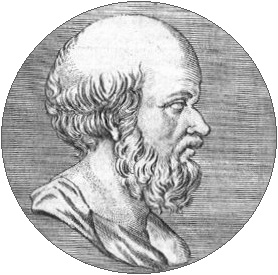 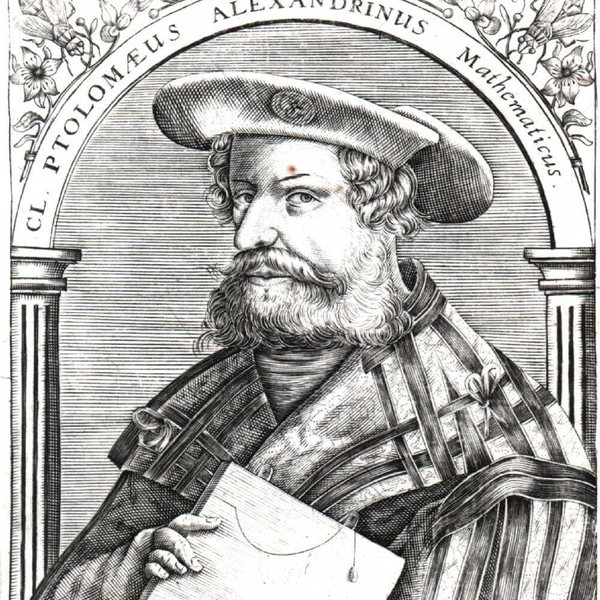 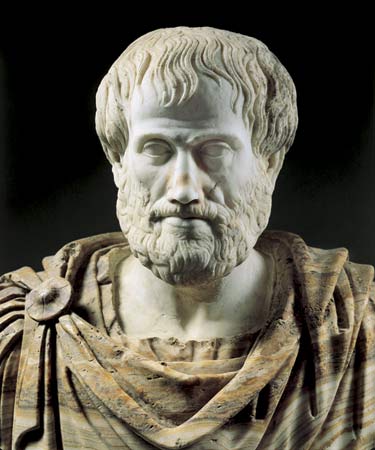 Аристотель   Эратосфен   ПтолемейПриложение № 2.    Таблица :  «Почему географические открытия XV века названы Великими?Таблица :  «Почему географические открытия XV века названы Великими?Приложение № 3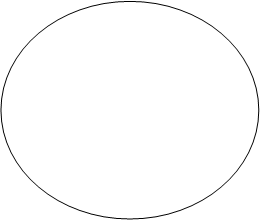 Приложение № 4Стефан Цвейг «Подвиг Магеллана»Впервые 4 корабля вошли в мрачный и безмолвный пролив. (Потомки назовут его именем Магеллана) Мрачные чёрные скалы всё теснее обступают суда, небо затянуто свинцовыми тучами, и корабли, словно тени, движутся по тёмным волнам. Ни одного человека не видно вокруг, лишь какие-то огни полыхают в ночном мраке по левому борту, по ним и дал Магеллан название новой земле – Огненная. Окончания пролива не видно, свирепствует шторм, начинает роптать команда, но не что не может поколебать адмирала: «Только вперёд!»   Они плывут уже 100 дней ( в 3 раза больше чем Колумб, пересекая Америку) Съедено всё, даже грубая кожа, которой были обшиты канаты. Каждый день кто-то умирает от цинги. В дневнике экспедиции записано: «…если бы не столь благоприятная погода, мы все погибли бы в этом необъятном море»ПредметГеографияГеографияГеографияГеографияГеографияГеографияГеографияКласс5555555УМКАлексеев А. И. География 5-6 классы. «Просвещение»Алексеев А. И. География 5-6 классы. «Просвещение»Алексеев А. И. География 5-6 классы. «Просвещение»Алексеев А. И. География 5-6 классы. «Просвещение»Алексеев А. И. География 5-6 классы. «Просвещение»Алексеев А. И. География 5-6 классы. «Просвещение»Алексеев А. И. География 5-6 классы. «Просвещение»Тип урокаОткрытие новых знаний. Открытие новых знаний. Открытие новых знаний. Открытие новых знаний. Открытие новых знаний. Открытие новых знаний. Открытие новых знаний. Тема урокаКак люди открывали ЗемлюКак люди открывали ЗемлюКак люди открывали ЗемлюКак люди открывали ЗемлюКак люди открывали ЗемлюКак люди открывали ЗемлюКак люди открывали ЗемлюЦель урокаОрганизовать работу по формированию первичных представлений о путешествнниках через совместную коллективную деятельность. Сформировать у обучающихся представление об эпохе Великих географических открытий как периоде интенсивного освоения территории Земли;Создать условия для получения знаний о великих географических открытиях; об известных путешественниках, и их вкладе в развитие науки.Активизировать знания курса истории по данным вопросам.Развивать умение использовать различные источники информации.Развивать интерес к предмету.Воспитывать чувство патриотизма (вклад  русских ученых в изучение Земли).Организовать работу по формированию первичных представлений о путешествнниках через совместную коллективную деятельность. Сформировать у обучающихся представление об эпохе Великих географических открытий как периоде интенсивного освоения территории Земли;Создать условия для получения знаний о великих географических открытиях; об известных путешественниках, и их вкладе в развитие науки.Активизировать знания курса истории по данным вопросам.Развивать умение использовать различные источники информации.Развивать интерес к предмету.Воспитывать чувство патриотизма (вклад  русских ученых в изучение Земли).Организовать работу по формированию первичных представлений о путешествнниках через совместную коллективную деятельность. Сформировать у обучающихся представление об эпохе Великих географических открытий как периоде интенсивного освоения территории Земли;Создать условия для получения знаний о великих географических открытиях; об известных путешественниках, и их вкладе в развитие науки.Активизировать знания курса истории по данным вопросам.Развивать умение использовать различные источники информации.Развивать интерес к предмету.Воспитывать чувство патриотизма (вклад  русских ученых в изучение Земли).Организовать работу по формированию первичных представлений о путешествнниках через совместную коллективную деятельность. Сформировать у обучающихся представление об эпохе Великих географических открытий как периоде интенсивного освоения территории Земли;Создать условия для получения знаний о великих географических открытиях; об известных путешественниках, и их вкладе в развитие науки.Активизировать знания курса истории по данным вопросам.Развивать умение использовать различные источники информации.Развивать интерес к предмету.Воспитывать чувство патриотизма (вклад  русских ученых в изучение Земли).Организовать работу по формированию первичных представлений о путешествнниках через совместную коллективную деятельность. Сформировать у обучающихся представление об эпохе Великих географических открытий как периоде интенсивного освоения территории Земли;Создать условия для получения знаний о великих географических открытиях; об известных путешественниках, и их вкладе в развитие науки.Активизировать знания курса истории по данным вопросам.Развивать умение использовать различные источники информации.Развивать интерес к предмету.Воспитывать чувство патриотизма (вклад  русских ученых в изучение Земли).Организовать работу по формированию первичных представлений о путешествнниках через совместную коллективную деятельность. Сформировать у обучающихся представление об эпохе Великих географических открытий как периоде интенсивного освоения территории Земли;Создать условия для получения знаний о великих географических открытиях; об известных путешественниках, и их вкладе в развитие науки.Активизировать знания курса истории по данным вопросам.Развивать умение использовать различные источники информации.Развивать интерес к предмету.Воспитывать чувство патриотизма (вклад  русских ученых в изучение Земли).Организовать работу по формированию первичных представлений о путешествнниках через совместную коллективную деятельность. Сформировать у обучающихся представление об эпохе Великих географических открытий как периоде интенсивного освоения территории Земли;Создать условия для получения знаний о великих географических открытиях; об известных путешественниках, и их вкладе в развитие науки.Активизировать знания курса истории по данным вопросам.Развивать умение использовать различные источники информации.Развивать интерес к предмету.Воспитывать чувство патриотизма (вклад  русских ученых в изучение Земли).Задачи урока(планируемые результаты)Личностные УУД: формирование познавательной и информационной культуры, в том числе развитие навыков самостоятельной  работы с учебными пособиями, книгами, доступными инструментами и техническими средствами информационных технологий; осознание ценностей географического знания, как важнейшего компонента научной картины мира.ПредметныеУУД: называть имена путешественников и землепроходцев, уметь определять пути следования.Метапредметные УУД:- Осознание цели урока, формировать умение анализировать факты при работе с текстом учебника. Формулирование темы и цели урокаЛичностные УУД: формирование познавательной и информационной культуры, в том числе развитие навыков самостоятельной  работы с учебными пособиями, книгами, доступными инструментами и техническими средствами информационных технологий; осознание ценностей географического знания, как важнейшего компонента научной картины мира.ПредметныеУУД: называть имена путешественников и землепроходцев, уметь определять пути следования.Метапредметные УУД:- Осознание цели урока, формировать умение анализировать факты при работе с текстом учебника. Формулирование темы и цели урокаЛичностные УУД: формирование познавательной и информационной культуры, в том числе развитие навыков самостоятельной  работы с учебными пособиями, книгами, доступными инструментами и техническими средствами информационных технологий; осознание ценностей географического знания, как важнейшего компонента научной картины мира.ПредметныеУУД: называть имена путешественников и землепроходцев, уметь определять пути следования.Метапредметные УУД:- Осознание цели урока, формировать умение анализировать факты при работе с текстом учебника. Формулирование темы и цели урокаЛичностные УУД: формирование познавательной и информационной культуры, в том числе развитие навыков самостоятельной  работы с учебными пособиями, книгами, доступными инструментами и техническими средствами информационных технологий; осознание ценностей географического знания, как важнейшего компонента научной картины мира.ПредметныеУУД: называть имена путешественников и землепроходцев, уметь определять пути следования.Метапредметные УУД:- Осознание цели урока, формировать умение анализировать факты при работе с текстом учебника. Формулирование темы и цели урокаЛичностные УУД: формирование познавательной и информационной культуры, в том числе развитие навыков самостоятельной  работы с учебными пособиями, книгами, доступными инструментами и техническими средствами информационных технологий; осознание ценностей географического знания, как важнейшего компонента научной картины мира.ПредметныеУУД: называть имена путешественников и землепроходцев, уметь определять пути следования.Метапредметные УУД:- Осознание цели урока, формировать умение анализировать факты при работе с текстом учебника. Формулирование темы и цели урокаЛичностные УУД: формирование познавательной и информационной культуры, в том числе развитие навыков самостоятельной  работы с учебными пособиями, книгами, доступными инструментами и техническими средствами информационных технологий; осознание ценностей географического знания, как важнейшего компонента научной картины мира.ПредметныеУУД: называть имена путешественников и землепроходцев, уметь определять пути следования.Метапредметные УУД:- Осознание цели урока, формировать умение анализировать факты при работе с текстом учебника. Формулирование темы и цели урокаЛичностные УУД: формирование познавательной и информационной культуры, в том числе развитие навыков самостоятельной  работы с учебными пособиями, книгами, доступными инструментами и техническими средствами информационных технологий; осознание ценностей географического знания, как важнейшего компонента научной картины мира.ПредметныеУУД: называть имена путешественников и землепроходцев, уметь определять пути следования.Метапредметные УУД:- Осознание цели урока, формировать умение анализировать факты при работе с текстом учебника. Формулирование темы и цели урокаМетоды обученияПоисковый, эвристический. ИКТ деятельность.Поисковый, эвристический. ИКТ деятельность.Поисковый, эвристический. ИКТ деятельность.Поисковый, эвристический. ИКТ деятельность.Поисковый, эвристический. ИКТ деятельность.Поисковый, эвристический. ИКТ деятельность.Поисковый, эвристический. ИКТ деятельность.Формы организации познавательной деятельности обучающихсяКоллективная, индивидуальная.Коллективная, индивидуальная.Коллективная, индивидуальная.Коллективная, индивидуальная.Коллективная, индивидуальная.Коллективная, индивидуальная.Коллективная, индивидуальная.Средства обученияУчебник, дидактический материал, компьютер, проектор.Учебник, дидактический материал, компьютер, проектор.Учебник, дидактический материал, компьютер, проектор.Учебник, дидактический материал, компьютер, проектор.Учебник, дидактический материал, компьютер, проектор.Учебник, дидактический материал, компьютер, проектор.Учебник, дидактический материал, компьютер, проектор.Ход урокаХод урокаДеятельность учителяДеятельность учащихсяДеятельность учащихсяДеятельность учащихсяДеятельность учащихсяДеятельность учащихсяДеятельность учащихсяДеятельность учащихсяХод урокаХод урокаДеятельность учителяПознавательнаяПознавательнаяКоммуникативнаяКоммуникативнаяРегулятивнаяРегулятивнаяРегулятивнаяХод урокаХод урокаДеятельность учителяОсущест-вляемые учебные действияФормиру-емые способы действийОсущест-вляемые учебные действияФорми-руемые способы действийОсущест-вляемые учебные действияФорми-руемые способы действийФорми-руемые способы действий1. Организационный момент.1. Организационный момент.Входит в класс и приветствует учащихся, проверить наличие всех необходимых для урока учебных принадлежностей.Отвечают  на приветствие учителяВыделение существенной информации из слов учителяВзаимодействуют с учителемСлушание учителяМобилизуют силу и энергию, прогнозируют результатУмение настраиваться на занятиеУмение настраиваться на занятие2. Постановка цели и задач урока Объявляет тему урока и раскрывает обучающие темы. Способствует акцентированию внимания на основных моментах изучаемого материала.2. Постановка цели и задач урока Объявляет тему урока и раскрывает обучающие темы. Способствует акцентированию внимания на основных моментах изучаемого материала.Зачитывает слова: компас, Колумб, карта, путь- Какая связь между этими словами?- Какое из предложенных слов вам непонятно?-Эти слова о путешествии.Отвечают на вопросы учителяВыделение существенной информации из слов учителяВзаимодействуют с учителемПостроение понятных для собеседникавысказываний, суждений.Контроль правильных ответов учащихсяПринятие и запоминание учебной цели и задачи. Дополнение к ответам обучащихсяПринятие и запоминание учебной цели и задачи. Дополнение к ответам обучащихся3. Актуализация знаний3. Актуализация знаний- О чём мы сегодня будем говорить?Беседа с элементами самостоятельной деятельности с использованием учебника  (стр.10 слайды № 3, 4, 5) соотнести имена и портреты (Приложение № 1)Как менялись знания человека о Земле в Древности и в Средние века?Выдвигают предположение о теме урока.- Будем говорить о путешествиях.Работают с атласом и текстом учебника.Раскрывать значение терминов, учиться характеризовать  Работают с текстом учебника, запоминают имена путешественниковСотрудничают с учителем и обучающимися. Выражают свои мысли в соответствии с задачами.Слушают учителя и сверстников. Развитие логического мышления.  Оценивают вклад путешественников в открытии новых земельРазвитие регуляции учебной деятельностиАнализ принятой информации. Осознание качества и уровня усвоения.Анализ принятой информации. Осознание качества и уровня усвоения.4. Первичное усвоение новых знаний4. Первичное усвоение новых знанийВ 15-17 веках в Европе растёт производство товаров, активно развивается торговля. Однако пути по суше на рынки Востока, в Китай, Индию, были отрезаны. Правители стран Востока препятствовали торговле европейских купцов с Индией, облагали их высокими налогами, иногда грабили. Европейцы были вынуждены искать новые пути и прежде всего морские.Поэтому многие стремились их найти.Перед вами 5 путешественников: Марко Поло,  Афанасий Никитин, Христофор Колумб,  Васко да Гама,  Фернан Магеллан- заполните таблицу (Приложение № 2)Совместная работа со слайдами № 6-11Заполняют таблицу(Приложение № 2)Сигнализируют сигнальчиками  (Приложение №3) о готовности.Мобилизуют все знания, умения и навыки на решение поставленной задачи. Обсуждают выводы.Умение договариваться и приходить к общему мнению в совместной деятельности, учитывая мнение другихОбъяснять понятие «Великие географические открытия», причины новых открытий в этот период времениУмение работать с различными источниками информации. Выделять главное в тексте. Структурировать учебный материал. Готовить сообщения и презентации. Преобразовывать текстовую информацию в табличнуюУмение работать с различными источниками информации. Выделять главное в тексте. Структурировать учебный материал. Готовить сообщения и презентации. Преобразовывать текстовую информацию в табличную5. Первичная проверка понимания5. Первичная проверка пониманияПроверяем (приложение № 2)Вопросы: С какими трудностями столкнулись путешественники? Прочитать отрывок из произведения С. Цвейга «Подвиг Магеллана» (Прилож. № 4)Какие качества характера проявили путешественники для достижения цели?Холодно, голодно, нехватка воды и неизвестно увидят ли Землю снова.Мужество, героизмВыделение существенной информации. Логические умозаключения. Анализ параграфа и дополнительного источника.Участвуют в обсуждении содержания параграфа 2.Понимать вопросы и ответы обучающихся. Уметь формулировать собственное мнениеОсуществляют самоконтроль понимания вопросовУмение слушать. Принятие и сохранение цели и задачи урока.Умение слушать. Принятие и сохранение цели и задачи урока.6. Первичное закрепление6. Первичное закреплениеИндивидуальная работа по картам атласа. Выполнение теста (слайд № 12-13)Решают поставленную задачу путем комплексного изучения карт атласа, индивидуально выполняют тестовые заданияОценивание ответов и их корректировка.Участвуют в обсуждении ответов на вопросы в фронтальном режиме.Уметь использовать речь для регулирования своего действияСамоконтроь понимания вопросов и знания правильных ответовУточнение и дополнение высказываний обучающихся.Уточнение и дополнение высказываний обучающихся.7. Домашнее задание7. Домашнее задание§2, выполнить вопрос  № 5, с.12.Нанести на контурную карту маршруты изученных путешественниковСлушают учителя и записывают дом.задание в дневникВыделение существенно информации из слов учителяСоставляют план и последовательность действий .Регуляция учебной деятельностиРегуляция учебной деятельности8. Итог урока Подводит итоги учебного занятия. Формулирует вопросы8. Итог урока Подводит итоги учебного занятия. Формулирует вопросыКак вы понимаете Эра Великих географических открытий»? Какие крупные географические открытия были совершены в XV в.? Отвечают на вопросы.Важные открытияНовые материки, шарообразность, торговые пути, проливыОсознанно строят речевое высказывание в устной форме.Умение обсуждать содержание урока.Формулируют собственное мнение и позициюПроводят контроль и самоконтроль.Умение слушать в соответствии с целевой установкойУмение слушать в соответствии с целевой установкой9. Рефлексия9. Рефлексиясегодня я узнал… было интересно… было трудно… теперь я могу… у меня получилось …мне захотелось…Рефлексируют.Умение делать выводыВзаимодействуют с учителемУметь формулировать собственное мнение и позициюПроводят саморегуляцию эмоциональных и функциональных состояний.Саморегуляция Саморегуляция Марко Поло  Афанасий НикитинХристофор КолумбВаско да ГамаФернан МагелланВремя ПутешествияМаршрут путешествияНаучное значение путешествийМарко ПолоАфанасий НикитинХристофор КолумбВаско да ГамаФернан МагелланВремя Путешествия13в.15 в.15 в.15 в.16 в.Маршрут путешествияКитайИндияАмерикаИндия Кругосветное путешествиеНаучное значение путешествийОписание КитаяОписание ИндииОписание новых земельОписание новых земельДоказательство шарообразности